Welcome to Zion!
Guests please record your attendance on a pink pad in the pew rack and let us know how we can be of service to you.  Holy Communion at ZionThe Lord’s Supper is celebrated at this congregation as Jesus has given it. As he says, our Lord gives into our mouths not only bread and wine but his very body and blood to eat and to drink for the forgiveness of sins and to strengthen our union with him and with one another. Our Lord invites to his table those who trust his words, repent of all sin, and set aside any refusal to forgive and love as he forgives and loves us, that they may show forth his death until he comes.Because those who eat and drink our Lord’s body and blood unworthily do so to their great harm and because Holy Communion is a confession of the faith which is confessed at this altar, any who are not yet instructed, in doubt, or who hold a confession differing from that of this congregation and The Lutheran Church—Missouri Synod, and yet desire to receive the sacrament, are asked first to speak with our pastor.  He is happy to visit with you about the Christian faith and how to receive the Lord’s Supper for your good and for the good of others.  All communicants need to register in the narthex prior to the service.Return to the Lord Your God with All Your HeartOn Ash Wednesday, we come down from the mountain with Jesus and set our face with His toward the cross in Jerusalem. We make our pilgrimage with Him by the way of repentance, and thus return to the dying and rising of Holy Baptism. For Christ Jesus, “who knew no sin,” became our sin, so that by His death we are released from sin, and in His resurrection we “become the righteousness of God” (2 Cor. 5:21). Since God has thereby reconciled the world to Himself in Christ, “now is the favorable time; behold, now is the day of salvation” (2 Cor. 6:2). He summons you to return to Him with all your heart because He is “gracious and merciful, slow to anger, and abounding in steadfast love” (Joel 2:13). Do so in faith and confidence before Him, and pray to Him as your Father. Give to the needy from a heart of love, and fast for the sake of repentance (Matt. 6:3–4, 6, 17–18).In Our PrayersMembers of Zion:Family and Friends of Zion Members:ZIONLUTHERANCHURCH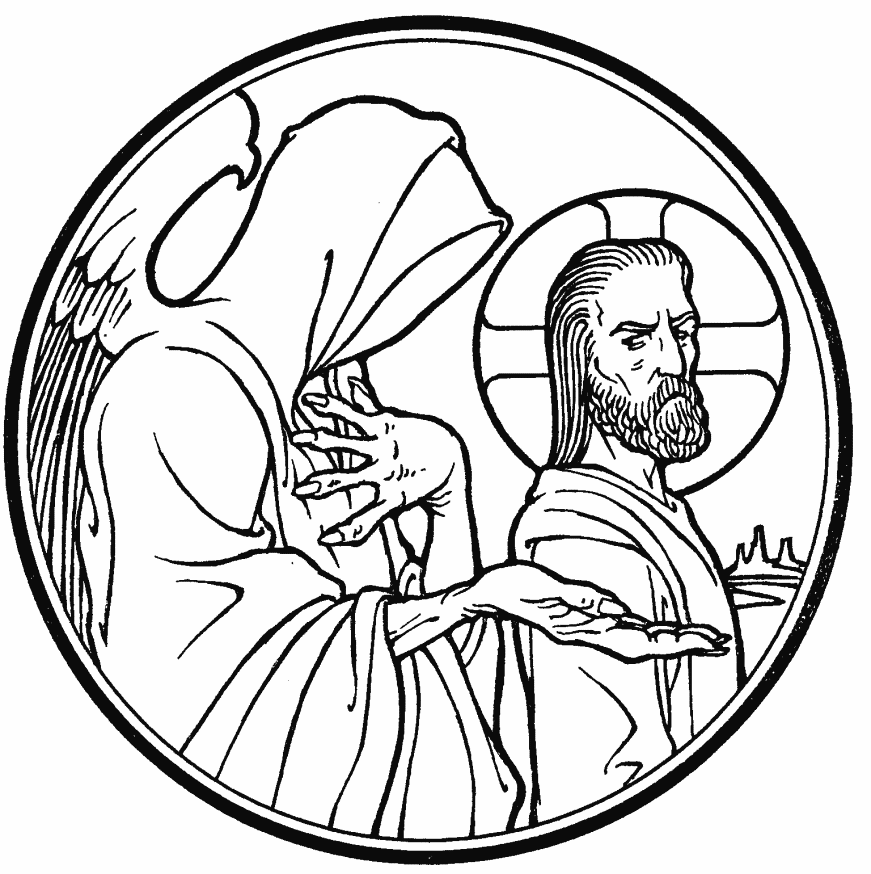 KEARNEY, NEBRASKAMarc & Lyn HoffmanAwaiting AdoptionChelsea Herrera, Naomi WollbergExpectant mothersJudy AhrensHealingVaughn AlbrechtHealingDiane AltwineHealingVivian AxmannHealingElaine BussHealingLyle ColsdenHealingRon DeLaetHealingPat FlodineHealingValarie GantHealingVerleen GentryHealingMorris HilgenkampGood Sam Society, AlmaTyler KirchnerNE State Patrol AcademyCharlie MarienauHealingAnna MartensonHealingTravis McKillipHealingLavonne PetersonHealingHulda SmithHealingGretchen TrampeHealingLouie WestmanHealing Rob Anway (Nancy Dissmeyer’s friend)HealingDean & Chris BeeBee(Valarie Gant’s Granddaughter and husband)HealingFriends and family of Cliff Bragg (Joan Schmidt’s son-in-law)GriefPatty Ellis (Fran Junge’s sister)ChemoKen Erickson (Friend of Richmond’s and Florang’s)CancerMarcella Esslinger (Marilyn Fuqua’s sister)CancerJeweldine Gaibler (Joyce Hartman’s mother)HealingDorothy Helmbrecht (Don Helmbrecht’s mother)HealingRoger Hoffman (Marc’s father)HealingJerry Martensn (Anna Martenson’s son)CancerKari McIntosh (Friend of Michelle Millsaps)CancerDonna Peterson ( Lavonne Peterson’s cousin)CancerBob Scarborough ( Evelyn Heiden’s son)HealingJoe Sikes (Wayne and Dorothy’s son)CancerFamily & friends of Lyna Abshier (Brienne Splittgerber’s grandmother)GriefFloyd Stutzman (Friend of Bruce & Joni Brooks)HealingTyrone Uhlir (Pam Uhlir’s nephew)HealingRev. James, Rev. TrumpMissionariesKyle Melroy, John Christensen, Cole & Trent MacKley, Mike HeurtzMilitaryDivine Service ThreeDivine Service ThreeDivine Service ThreeDivine Service ThreeDivine Service ThreeDivine Service ThreeDivine Service ThreeDivine Service ThreeWelcome & AnnouncementsWelcome & AnnouncementsWelcome & AnnouncementsWelcome & AnnouncementsWelcome & AnnouncementsWelcome & AnnouncementsWelcome & AnnouncementsPreparationPreparationPreparationPreparationPreparationPreparationPreparationPreparationOpening HymnOpening HymnOpening HymnOpening Hymn#424#424#424#424Confession & AbsolutionConfession & AbsolutionConfession & AbsolutionConfession & AbsolutionConfession & AbsolutionConfession & Absolutionp. 184p. 184Service of the WordService of the WordService of the WordService of the WordService of the WordService of the WordService of the WordService of the WordIntroitIntroitIntroitIntroitBulletin InsertBulletin InsertBulletin InsertBulletin InsertKyrieKyrieKyrieKyrie p. 186 p. 186 p. 186 p. 186SalutationSalutationSalutationSalutationp. 189p. 189p. 189p. 189Collect of the DayCollect of the DayCollect of the DayCollect of the DayBulletin InsertBulletin InsertBulletin InsertBulletin InsertResponseResponseResponseResponsep. 189p. 189p. 189p. 189First ReadingFirst ReadingDeuteronomy 26:1-11Deuteronomy 26:1-11Deuteronomy 26:1-11Deuteronomy 26:1-11Deuteronomy 26:1-11Deuteronomy 26:1-11GradualGradualGradual  Bulletin Insert  Bulletin Insert  Bulletin Insert  Bulletin Insert  Bulletin InsertEpistle Romans 10:8b-13Romans 10:8b-13Romans 10:8b-13Romans 10:8b-13Romans 10:8b-13Romans 10:8b-13Romans 10:8b-13Return to the Lord, your God, for He is gracious and merciful, slow to anger and abounding in steadfast love, and abounding in steadfast love. Return to the Lord, your God, for He is gracious and merciful, slow to anger and abounding in steadfast love, and abounding in steadfast love. Return to the Lord, your God, for He is gracious and merciful, slow to anger and abounding in steadfast love, and abounding in steadfast love. Return to the Lord, your God, for He is gracious and merciful, slow to anger and abounding in steadfast love, and abounding in steadfast love. Return to the Lord, your God, for He is gracious and merciful, slow to anger and abounding in steadfast love, and abounding in steadfast love. Return to the Lord, your God, for He is gracious and merciful, slow to anger and abounding in steadfast love, and abounding in steadfast love. Return to the Lord, your God, for He is gracious and merciful, slow to anger and abounding in steadfast love, and abounding in steadfast love. Return to the Lord, your God, for He is gracious and merciful, slow to anger and abounding in steadfast love, and abounding in steadfast love. Holy GospelGospel ResponseHoly GospelGospel ResponseHoly GospelGospel ResponseHoly GospelGospel ResponseLuke 4:1-13p. 191Luke 4:1-13p. 191Luke 4:1-13p. 191Luke 4:1-13p. 191Apostles’ CreedApostles’ CreedApostles’ CreedApostles’ Creedp.192p.192p.192p.192Hymn of the DayHymn of the DayHymn of the DayHymn of the Day#656#656#656#656SermonSermonSermonSermonOffertoryOffertoryOffertoryOffertoryp. 192p. 192p. 192p. 192Prayer of the ChurchPrayer of the ChurchPrayer of the ChurchPrayer of the Churchp. 159p. 159p. 159p. 159Sharing of the PeaceSharing of the PeaceSharing of the PeaceSharing of the PeaceGathering of the OfferingGathering of the OfferingGathering of the OfferingGathering of the OfferingDuring the offering the Choir sings # 611“Chief of Sinners, Though I Be”During the offering the Choir sings # 611“Chief of Sinners, Though I Be”During the offering the Choir sings # 611“Chief of Sinners, Though I Be”During the offering the Choir sings # 611“Chief of Sinners, Though I Be”During the offering the Choir sings # 611“Chief of Sinners, Though I Be”During the offering the Choir sings # 611“Chief of Sinners, Though I Be”During the offering the Choir sings # 611“Chief of Sinners, Though I Be”During the offering the Choir sings # 611“Chief of Sinners, Though I Be”Service of the SacramentService of the SacramentService of the SacramentService of the SacramentService of the SacramentService of the SacramentService of the SacramentService of the SacramentPrefacePrefacePrefacePrefacePrefacep. 194p. 194p. 194SanctusSanctusSanctusSanctusSanctusp. 195p. 195p. 195Lord’s PrayerLord’s PrayerLord’s PrayerLord’s PrayerLord’s Prayerp. 196p. 196p. 196Words of Our LordWords of Our LordWords of Our LordWords of Our LordWords of Our Lordp. 197p. 197p. 197Pax DominiPax DominiPax DominiPax DominiPax Dominip. 197p. 197p. 197Agnus DeiAgnus DeiAgnus DeiAgnus DeiAgnus Deip. 198p. 198p. 198DistributionDistributionDistributionDistributionDistribution#625, #627, #716, #707#625, #627, #716, #707#625, #627, #716, #707#625, #627, #716, #707#625, #627, #716, #707#625, #627, #716, #707#625, #627, #716, #707#625, #627, #716, #707Nunc Dimittis Nunc Dimittis Nunc Dimittis Nunc Dimittis p. 199p. 199p. 199p. 199ThanksgivingThanksgivingThanksgivingThanksgivingp. 200p. 200p. 200p. 200Salutation and BenedicamusSalutation and BenedicamusSalutation and BenedicamusSalutation and BenedicamusSalutation and BenedicamusSalutation and Benedicamusp.201p.201BenedictionBenedictionBenedictionBenedictionBenedictionp.202p.202p.202Recessional HymnRecessional HymnRecessional HymnRecessional HymnRecessional Hymn#418#418#418Sun2/149:00a10:15a10:15aBirthdaysDivine ServiceSunday SchoolBible Study---Mon2/1512:00pBirthdaysSenior CitizensBrian McMahonCaden SplittgerberTues2/161:30p7:00pBirthdaysSleeping MatsChurch CouncilKatherine NuttelmanTrevor WilburWed2/178:25a5:00p5:30p5:45p6:00p7:00p8:00pBirthdaysChapelHandchimesLenten MealMidweekHandbellsLent ServiceChoirDavid BannerThurs2/18BirthdaysP/T ConferencesDevon AltwineTrevor AltwineFri2/19BirthdaysNo SchoolDaniel EickmeierJoyce HartmanSat2/20BirthdaysDerek BrooksDenae KuhlSun2/219:00a10:15a10:15a11:30Divine ServiceSunday SchoolBible StudyChili Cook-off